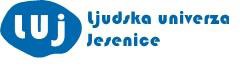 POZIV K VPISU V PROGRAM OSNOVNE ŠOLE ZA ODRASLE Na podlagi 9. člena Zakona o izobraževanju odraslih (ZIO -1) (Uradni list RS, št. 6/2018) Ljudska univerza Jesenice, Delavska ulica 1, 4270 Jesenice, objavlja poziv k vpisu odraslih v javnoveljavni program Osnovna šola za odrasle.Pogoji za vpis: V program se lahko vpiše vsak, ki ima dokončano osnovnošolsko obveznost, ima končan vsaj 5. razred osemletke ali 6. razred devetletke ali osnovno šolo s prilagojenim programom. Če kandidat za vpis zamudi uradni vpisni rok, mu do naslednjega vpisnega roka omogočamo pripravo na vpis v program osnovna šola za odrasle v obliki organiziranega ali individualnega učenja. Kandidatu za vpis v program osnovne šole za odrasle lahko izvajalec programa osnovne šole za odrasle kadar koli med šolskim letom omogoči pripravo na vpis v program osnovne šole za odrasle v obliki organiziranega ali individualnega učenja.